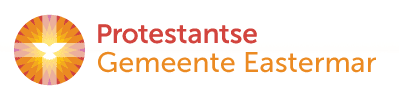 Orde van dienst voor de morgendienst in de Zionskerk op 21 oktober 2018.DIENST VAN DE VOORBEREIDINGZingen voorzang:   Liedboek 812:  strofen 1, 2 en 3Welkom en mededelingen door de ouderling van dienstZingen (staande):  Liedboek Psalm 84: strofen 1 en 2Stil gebedBemoediging:	Voorganger:  Onze hulp is in de Naam van de HEER Allen: die hemel en aarde gemaakt heeft, Voorganger:  die eeuwig trouw is         Allen: en nooit loslaat wat zijn hand begon.Liturgische groet     (hierna weer zitten)Kyriegebed voor de nood van mens en wereldZingen als glorialied, het 10-Woorden-lied:  Liedboek 310:  strofen 1, 2, 3, 4 en 5Gesprek met de kinderen Zingen:  Liedboek 290 (tijdens het zingen gaan de kinderen naar de nevendienst)DIENST VAN HET WOORDGebed bij de opening van de BijbelBijbellezing OT: Jesaja 62, 6 t/m 12  (NBV)  –  Lector: Hannie Corbijn Zingen:  Liedboek 362:  strofen 1 en 3Bijbellezing NT: Mattheüs 10, 26 t/m 33   (NBV)  –  Lector: Hannie Corbijn Zingen:   Liedboek 802:  strofen 1, 3 en 4Bijbeluitleg en verkondiging      Meditatief orgelspelZingen:  Liedboek 981: strofen  1, 2, 3, 4, 5 Kinderen komen terug uit de kindernevendienstDIENST VAN GEBEDEN EN GAVENDankgebed en voorbeden; Stil gebed; het Onze Vader  Collecten: 1ste kerk,  2de diaconie Orgelspel tijdens de collecteZingen slotlied (staande):  Liedboek 416: strofen 1, 2, 3 en 4Heenzending en zegen    Zingen (staande):   Liedboek 431.c.